Základní informace o projektuCíl projektu:Autobusová zastávka Slavičín – Vlára je umístěna v intravilánu města ve východní části města Slavičína v blízkosti městského sídliště Vlára. Současný stav zastávky je ve velmi špatném stavu. Původní spád pochůzného chodníku je zdeformovaný a při deštích se vytváří trvalé vodní plochy. Podklad pod betonovou dlažbou je lokálně zničený vodní erozí a posazené dlaždice jsou nezpevněné (dlažba se při nášlapu pozvedává). Samotná dlažba je vlivem povětrnostních podmínek zvětralá. Daný stav nutí obyvatele vstupovat do prostoru komunikace III. třídy a tím vznikají nebezpečné krizové situace. Stávající chodníky nemají bezbariérový přístup.	V současnosti v lokalitě není umístěn zastávkový označník, popisující základní informace o linkách veřejné dopravy.Všechny tyto problémy jsou řešeny následujícími úkony, které vyplývají z realizace projektu:rekonstrukce chodníkurekonstrukce zpevněné plochy zastávkyrekonstrukce zastávkového přístřeškuzastávkový označník s kruhovým terčem Výstupy projektu:Výstupem projektu bude:Rekonstrukce chodníků o ploše 66 m2Přístřešek autobusové zastávky o ploše 7,2 m2Zastávkový označník – 1 ksKritéria pro monitoringDle FicheDle Žádosti o dotaciFotodokumentace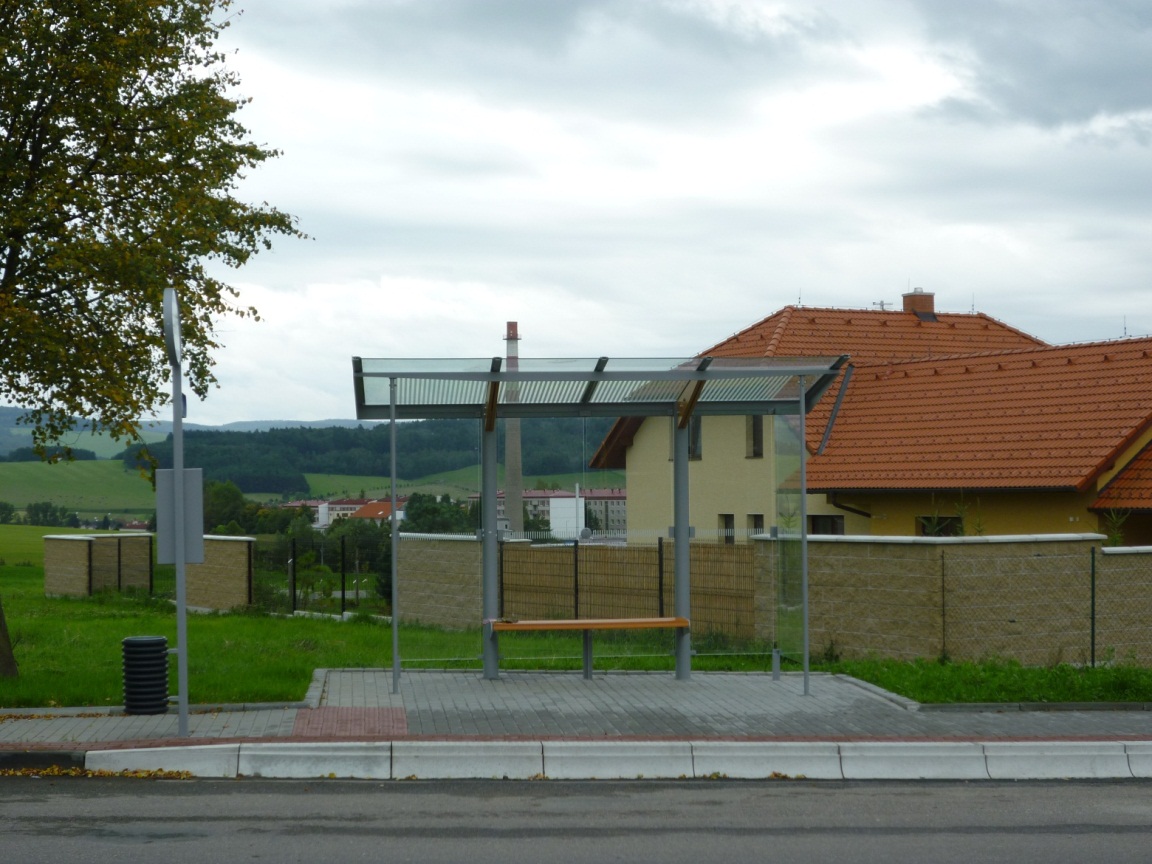 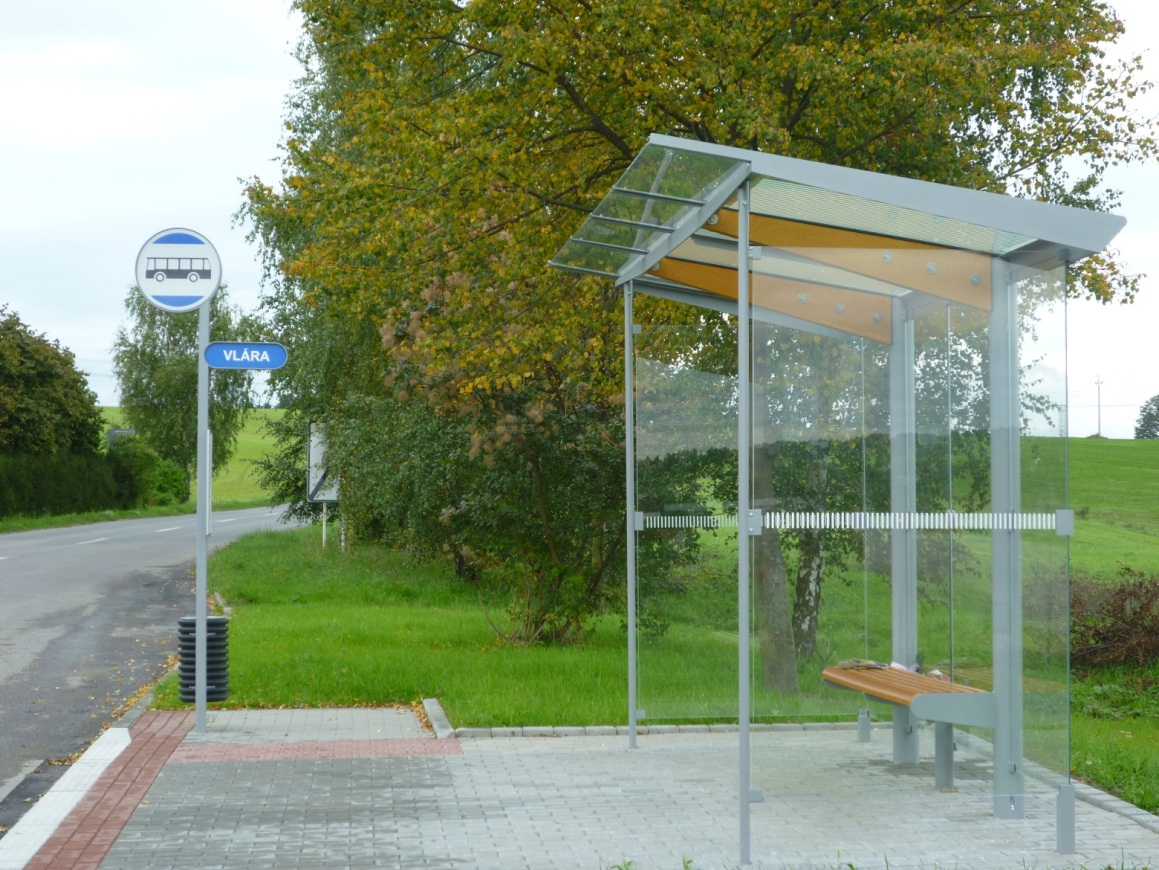 